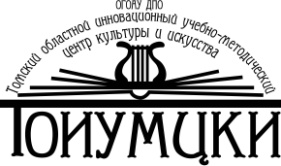 Областное государственное образовательное автономное учреждение дополнительного профессионального образования «Томский областной  инновационный учебно-методический центр культуры и искусства»(ОГОАУ ДПО ТОИУМЦКИ)Приглашаем Вас принять участие во II Всероссийской научно-практической конференции (заочной) по теме «Проектные технологии в современной социокультурной деятельности». Конференцию проводит Областное государственное образовательное автономное учреждение дополнительного профессионального образования  «Томский областной  инновационный учебно-методический центр культуры и искусства».Цель проведения конференции:  обмен практическим опытом, представление теоретических разработок и определение актуальных тенденций развития проектной деятельности учреждений сферы культуры и искусства регионов Российской Федерации. К участию в конференции приглашаются:руководители и преподаватели учреждений художественного образования (ДШИ, СПО, ВПО, ДПО); руководители, воспитатели и музыкальные руководители дошкольных образовательных учреждений;руководители и специалисты музеев, библиотек, театров, домов народного творчества, клубов и др. учреждений культуры и искусства; руководители  и специалисты административных органов управления культурой; участники и разработчики социокультурных проектов; представители общественных организаций и все заинтересованные лица.Дата проведения конференции  15 июня 2017 г.Основные вопросы для обсуждения на конференции:Проектирование как метод управленческой деятельности и специфика его применения в разных сферах культурыСоциально-культурное проектирование как способ обеспечения благоприятных условий для саморазвития учреждений культурыСпецифика и инновационные возможности реализации проектирования в государственном учреждении культурыСовременный отечественный опыт формирования проектного мышления в учреждениях культурыАктуальные модели мотивации менеджеров социокультурных проектовПриоритетные направления проектирования в современной социокультурной деятельностиМесто и роль фандрайзинга в реализации проектных решений в сфере социокультурной деятельностиЭкспертиза и критерии оценки творческой проектной деятельностиПрактический опыт реализации региональных проектов в отрасли культуры Технология оформления и стратегия продвижения заявок на реализацию социокультурных проектовАктуальные грантовые программы для реализации социокультурных проектов (государственные, отраслевые, корпоративные и др.)Проектная деятельность как форма межотраслевого сотрудничестваКооперация ресурсов как условие успешного социокультурного проектированияОбщественно-государственное партнерство в рамках проектной деятельности как условие развития дополнительного и музыкального образования.Специфика разработки и реализации образовательных проектов в учреждениях художественного образованияОпыт проектной деятельности в дошкольном образовательном учреждении в области художественно-эстетического развития детейФормирование и реализация творческого и исследовательского потенциала детей и молодежи посредством проектной деятельности в учреждениях дополнительного образованияСпецифика применения проектных технологий в разных учреждениях отрасли культуры:  музей, библиотека, клуб и пр.Тематика конференции не ограничивается предложенным перечнем вопросов и может быть дополнена.Конференция предусматривает заочную форму участия - публикацию в итоговом сборнике материалов конференции. Для публикации статьи в сборнике необходимо направить на электронный адрес организатора конференции toumcki@mail.ru следующие материалы:до 5 июня 2017 года направить на электронный адрес организатора заявку участника (приложение №1;до 15 июня 2017 года текст статьи (минимальный объем публикации – 3 страницы). В строке «тема» электронного письма необходимо указать название конференции.После согласования с организаторами содержания и объема текста статьи автору необходимо произвести оплату публикации (приложение №2) и прислать сканированную копию документа, подтверждающего оплату (до 15 июня 2017 года).К публикации принимаются материалы, поданные и оформленные в соответствии с требованиями конференции.Стоимость публикации -  200 рублей за каждую полную или неполную страницу статьи. На одну опубликованную статью бесплатно полагается один экземпляр сборника, в котором опубликована статья, независимо от числа соавторов.Сертификат за публикацию статьи печатается по запросу после издания сборника по итогам конференции. Заказ на него оформляется в заявке на участие. Стоимость сертификата составляет – 100 рублей (приложение №3).Стоимость дополнительного экземпляра сборника (заказ на него оформляется в заявке на участие) докладов составляет 350 рублей (приложение № 4).Оплата производится одним из способов: наличными в бухгалтерии ТОИУМЦКИ, по квитанции через банк (см. приложения №2, 3, 4),по безналичному расчету от юридического лица.Требования к оформлению текста публикации: Редактор – Microsoft Word.Формат документа – А4.Шрифт: гарнитура – Times New Roman.Межстрочный интервал – 1,5.Все поля документа – .Порядок размещения информации в тексте: на первой строке указать название доклада (шрифт полужирный курсив, размер 16, все прописные, выравнивание «по центру»);через строку – фамилия и инициалы автора (шрифт полужирный курсив, размер 14, выравнивание «вправо»);через строку – должность, полное название организации, населенный пункт (шрифт полужирный курсив, размер 14, выравнивание «вправо»);через строку - основной текст доклада (шрифт обычный, размер 14, абзацный отступ (первая строка) – ; выравнивание «по ширине»);в конце работы размещается нумерованный список литературы (ссылка на источник внутри текста статьи оформляется в квадратных скобках). Страницы не нумеруются.Порядок получения сборников:Сборник издается в течение 2-6 месяцев после проведения конференции.После выхода сборника из печати авторские и оплаченные дополнительные экземпляры можно забрать в ТОИУМЦКИ.Авторские экземпляры сборников для участников из регионов РФ (кроме Томской области) высылаются по почте наложенным платежом, то есть с оплатой почтовых расходов в почтовом отделении при получении сборника. Иногородним участникам организаторы сообщают по электронной почте о готовности сборника и запрашивают согласие на его пересылку по почтовому адресу, указанному в заявке на участие. Иногородним участникам конференции, не подтвердившим готовность получения сборника по почте, печатное издание не высылается.Контактные данные: Телефоны: (3822) 51-61-98, 51-45-66E-mail: toumcki@mail.ruСайт: http://toumcki.tom.ru.ИНФОРМАЦИОННОЕ ПИСЬМОУважаемые коллеги!